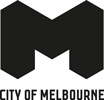 Melbourne City and Yarra’s Edge Marina Lounge and Facility RulesMelbourne City Marina and Yarra’s Edge Marina (the “Marina”) customers and their guests berthing overnight at the Marina have 24 hour access to the marina lounge and facilities (the “Premises”). In order to help us at the Marina maintain a high standard of service and continue to provide the public with quality facilities, please read carefully the following rules:General Rules	•	The premises is CCTV monitored for safety and security purposes. •	All areas of the premises are “smoke free”.•	This is a public, family-oriented premise. Any disruptive, drunken or abusive behaviour will not be tolerated. Please be mindful that this is a shared space for all customers. •	For your own safety and security, please do not provide access codes to other people or guests. Kindly direct any queries to waterways staff. •	Help maintain cleanliness of the premises. Please dispose of your waste responsibly by separating the recyclable items into the appropriate bins provided. •	Please take care of your personal items. The Marina is not responsible for any loss or damage to personal items used or stored on the marina or in the marina’s onshore facilities.•	Report any breakages, hazards or any issues with the facilities to a member of the marina staff.•	Animals are permitted to be on the pontoons but must be on a leash at all times. Marina Lounge & BBQ Area•	Animals/pets, except Assistance and Service Dogs, are not permitted in the marina’s onshore facilities, including the outdoor deck. Any person who brings an animal onto the premises shall be responsible for any damages caused by the animal. •	When using the BBQ, please follow Safe Operating Procedures. Please ensure the BBQ is clean after use for other guests. •	Do not remove newspapers and magazines from the lounge.•	Ensure that the television and all other appliances are switched off after use. •	Please do not rearrange, move or remove any furniture without prior permission from Marina staff.  Kitchenette•	Complimentary tea, coffee and fresh milk are available. •	Please place all used and dirty dishes in the dishwasher, and only turn on the dishwasher when the machine is full. •	You may use the fridge to store to your perishable food items for up to three days. Thereafter, all perishable food stuff will be disposed of. Showers •	Each guest is allocated one towel per person, per day. •	Do not remove any items i.e. towels, bins, air fresheners or toilet paper.  •	Please keep your time in the bathroom to a minimum, as there will be others requiring use of the toilets. Laundry Area•	Please bring your own washing detergent that is suitable for front loaders.•	Items are to be removed from the washer responsibly after each washing cycle. Do not leave items overnight.•	Do not wash any items that contain a flammable substance.•	Empty the lint filter and water receptacle after use.